                   Chiesa di Bologna                                                                 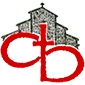 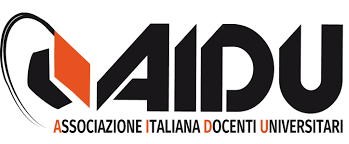 La Curia Arcivescovile di Bologna e l’Associazione Italiana Docenti Universitariorganizzano ilMEMORIAL STEFANO MARTELLIche avrà luogo il 23 ottobre 2023 dalle ore 9nella Sala Santa Clelia (terzo piano),via Altabella 6, BolognaSaluti introduttivi:Card. Matteo Zuppi, Presidente della Conferenza Episcopale ItalianaAlfonso Barbarisi, Presidente Nazionale dell’Associazione Italiana Docenti UniversitariInterventi:L’ASSOCIAZIONISMOFiorenzo Facchini, Università di BolognaFranco Nardini, Università di BolognaCostantino Cipolla, Università di BolognaLA SOCIOLOGIARoberto Cipriani, Università Roma TreCecilia Costa, Università Roma TreLA RELIGIONEStefania Palmisano, Segretaria della Sezione AIS di Sociologia della ReligioneRoberta Ricucci, già Chair del Research Network “Sociology of Religion” dell’ESAEnzo Pace, già Presidente dell’International Society for the Sociology of ReligionLuca Diotallevi, Università Roma TreLO SPORTNicola Porro, già Presidente dell’Unione Italiana Sport PopolareNico Bortoletto, Presidente della Sezione AIS di Sociologia dello SportGiovanna Russo, Università di BolognaLA COMUNICAZIONEMario Morcellini, già Commissario dell’Autorità per le Garanzie nelle ComunicazioniTestimonianza:Chiara Nepoti